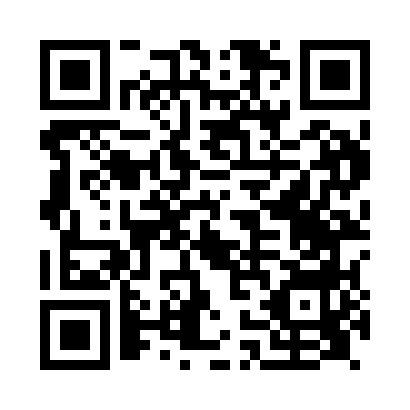 Prayer times for Dogdyke, Lincolnshire, UKMon 1 Jul 2024 - Wed 31 Jul 2024High Latitude Method: Angle Based RulePrayer Calculation Method: Islamic Society of North AmericaAsar Calculation Method: HanafiPrayer times provided by https://www.salahtimes.comDateDayFajrSunriseDhuhrAsrMaghribIsha1Mon2:524:391:056:459:3011:172Tue2:524:401:056:449:3011:173Wed2:534:411:056:449:2911:174Thu2:534:421:056:449:2911:175Fri2:544:431:066:449:2811:176Sat2:554:441:066:449:2711:167Sun2:554:451:066:439:2711:168Mon2:564:461:066:439:2611:169Tue2:564:471:066:439:2511:1610Wed2:574:481:066:429:2411:1511Thu2:584:491:066:429:2311:1512Fri2:584:501:076:429:2211:1413Sat2:594:511:076:419:2111:1414Sun2:594:521:076:419:2011:1315Mon3:004:541:076:409:1911:1316Tue3:014:551:076:399:1811:1217Wed3:024:561:076:399:1711:1218Thu3:024:581:076:389:1611:1119Fri3:034:591:076:389:1511:1120Sat3:045:011:076:379:1311:1021Sun3:045:021:076:369:1211:0922Mon3:055:031:076:359:1011:0923Tue3:065:051:076:359:0911:0824Wed3:075:061:076:349:0811:0725Thu3:075:081:076:339:0611:0726Fri3:085:091:076:329:0411:0627Sat3:095:111:076:319:0311:0528Sun3:105:131:076:309:0111:0429Mon3:115:141:076:299:0011:0330Tue3:115:161:076:288:5811:0231Wed3:125:171:076:278:5611:01